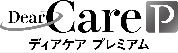 動画視聴報告書動画視聴報告書名前・所属　　　　　　　　　　　　　　・視聴終了日　　　　　　年　　　　月　　　　日テーマ在宅で行う褥瘡ケアとスキンケア視聴動画　1. 褥瘡のアセスメント法 発赤（紅斑）の見きわめ　2. 褥瘡のリスクアセスメントスケール　3. DESIGN-R®2020 による点数の付け方　4. 体圧管理①　体圧測定とマットレス圧（底付き）の確認　5. 体圧管理②　頭側挙上（背上げ）と圧抜きの方法　6. 体位変換① 仰臥位から90°側臥位　7. 体位変換② スモールチェンジの方法　8. スキンケアの基本（洗浄・保湿・保護）　9. 褥瘡の洗浄方法　10. ドレッシング材の貼り方・剥がし方と外用薬（軟膏）の塗布　11. スキン-テアの予防  12. 医療関連機器圧迫創傷（MDRPU）への対策学んだこと実践してみようと思うこと